              August 16-18,2024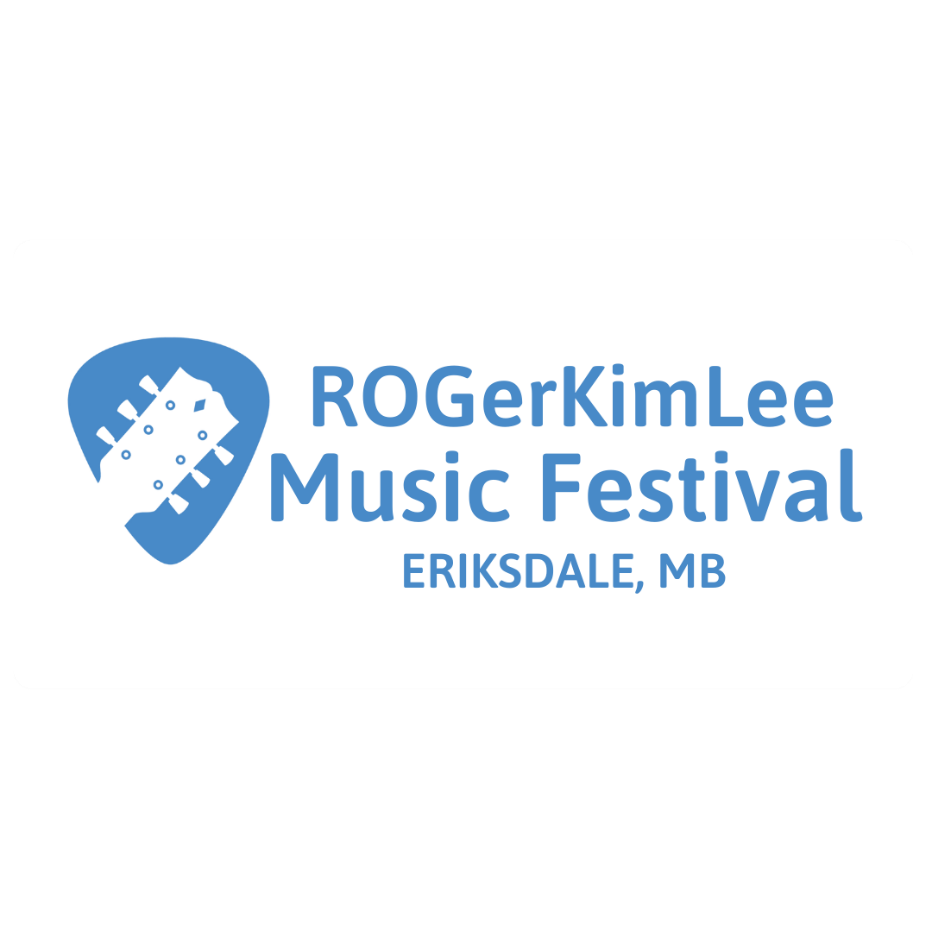 Show ‘n Shine & Swap RegistrationWe would like to invite you to register for either the Show ‘n Shine & Swap as part of the 4th Annual ROGerKimLee Music Festival located in Eriksdale, MB on Saturday, August 17, 2024This could be 2-wheel to 18-wheel, vintage, classic, work in progress, running or not, just shine it up and show it off! We are also offering spaces for automotive parts for sale/swap.What you can expect throughout the weekend:Live Music PerformancesMakers Market with Shop LocalAnnual Show ‘n Shine & SwapKids ActivitiesFood Trucks & Vendors Beer Garden with both Domestic & Manitoba Micro BreweriesWe anticipate a combination of 500 – 750 attendees & participants.Additional Festival Details you may want to note:All events will be onsite at the Eriksdale Sports GroundsSingle tickets & weekend passes available. See the website for all ticket rates (12 & under are free!) so that you can share with friends, family, & followersA limited number of camping spots are available at an additional cost in McEwen Park on Hwy 6 next to the festival site. For Show ‘n Shine & Swap Entries, we are offering complimentary open field camping (No power, no fire pits. Water, toilets, & showers, will be accessible). Advance notice of either camping need is required.Festival Programs will be available online through our website & social media feeds. If this sounds like a good fit for you, then please continue with the registration below!REQUIRED INFORMATION to register for the RKL Music Festival Show ‘n Shine & Swap (1 page). Note: Registration Fees include Festival Day Pass for up to TWO participants!$20 Registration Fee for each entry (Car, Truck, Bike, Tractor, etc.) as part of the Show ‘n Shine. 2 Saturday RKL Festival Passes will be provided.$20 Registration Fee for Automotive Part Swap (bring your own table/booth). 2 Saturday RKL Festival Passes will be provided.Registration onsite between 11:00 am – 12:00 pm with Show between 12:00pm – 4:00 pmJudging will be done by audience.Send completed application ATTN: Jenn at rogerkimleemusicfest@gmail.com
Approved submissions will be contacted with further detailed information.Make Cheques Payable to ROGerKimLee Music FestivalBox 294 Eriksdale MB R0C 0W0 or Advanced Drop off at Eriksdale Music Shop, 58 Vimy Roade-transfer: ROGerKimLee Music Festival/rogerkimleemusicfest@gmail.comContact NameDisplay NameVehicle Make/Model/YearWhat types of Auto. Parts are you selling/swappingMailing AddressContact PhoneContact EmailAny Specific Needs or Requests